NEW MULTIPURPOSE Mi-171ETRANSPORT HELICOPTERTECHNICAL AND COMMERCIAL PROPOSALThe МI-171Е helicopters original photos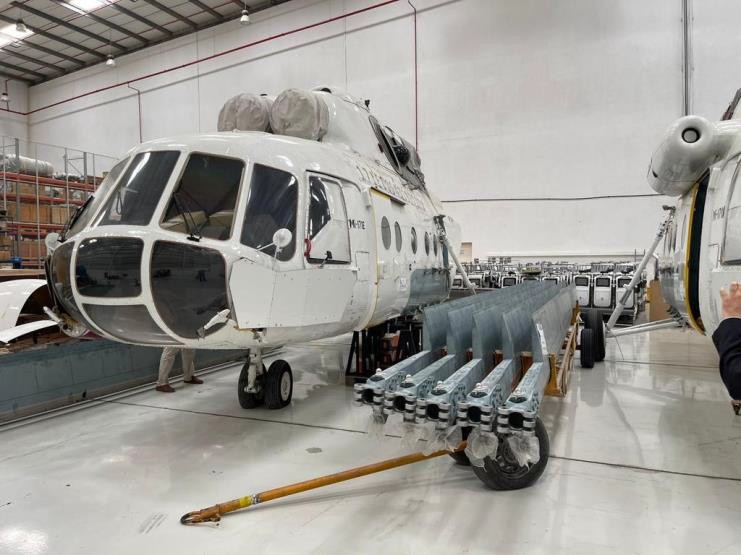 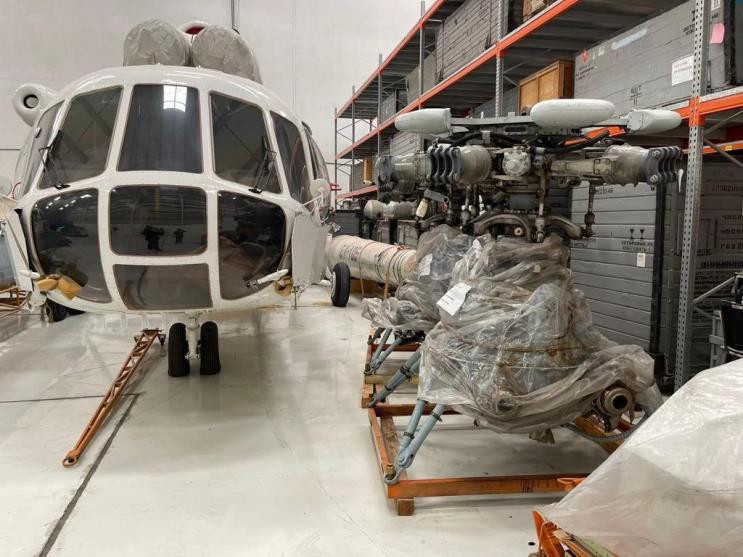 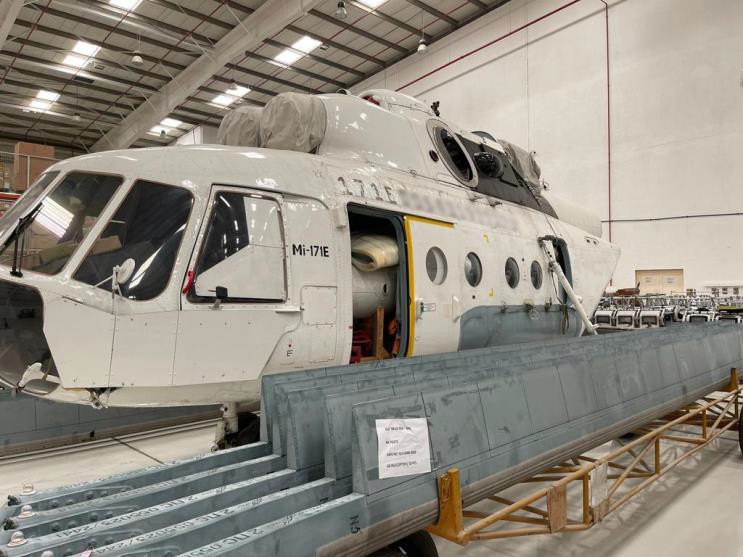 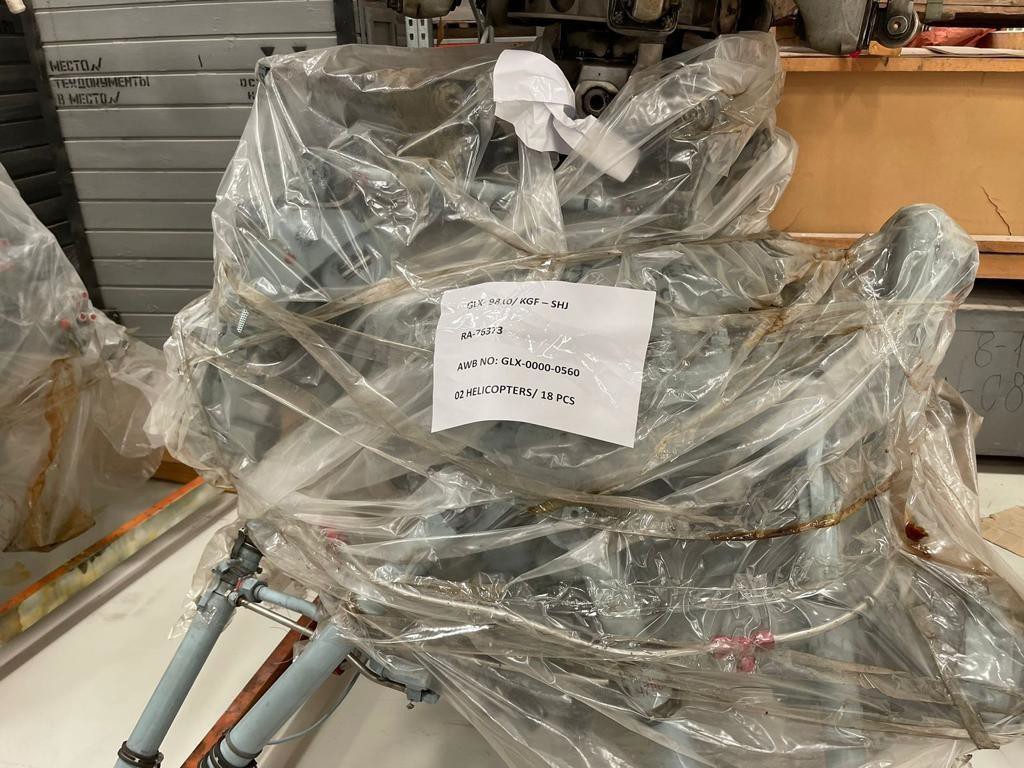 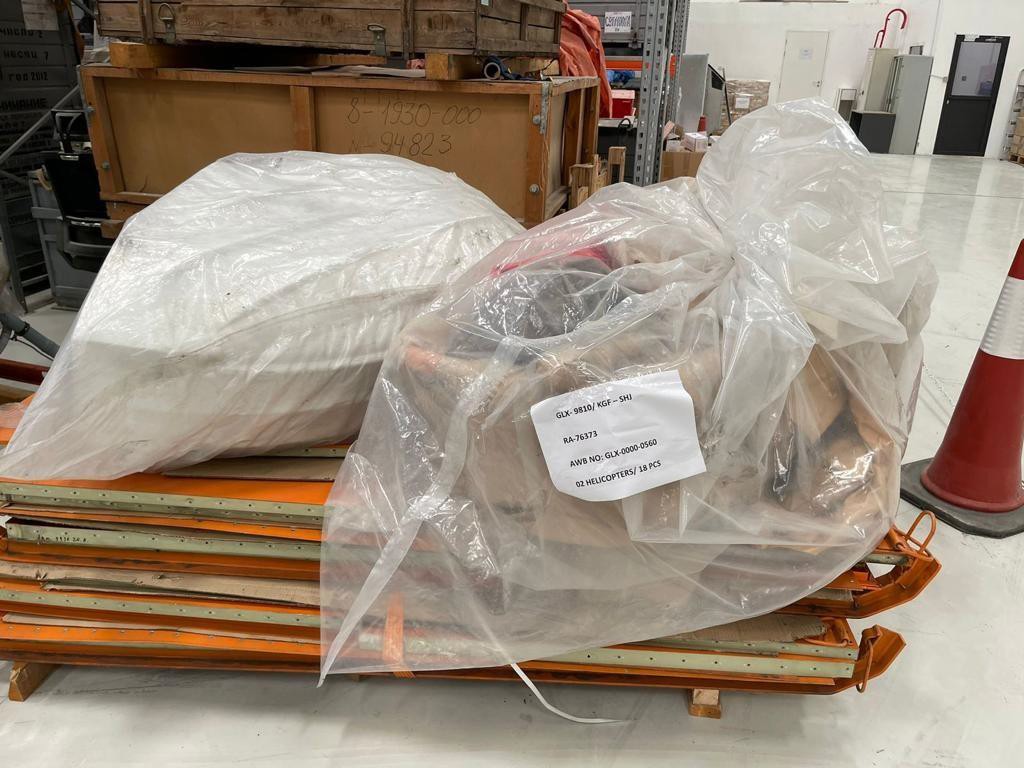 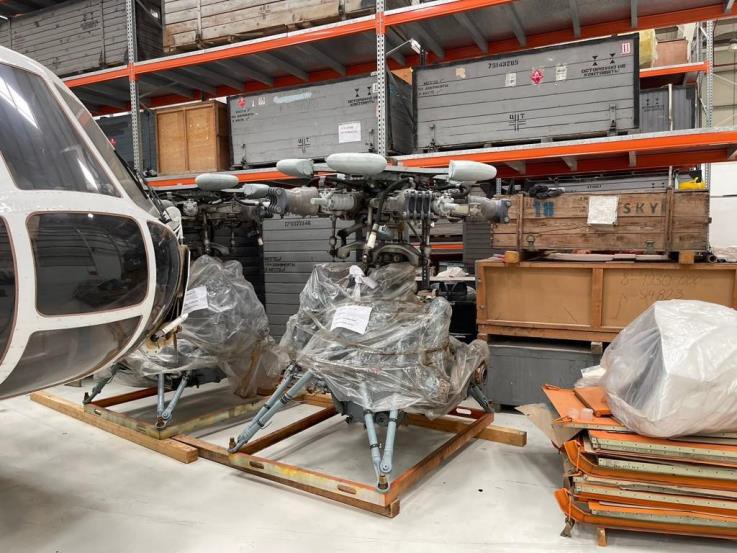 GENERAL INFORMATIONThe Mi-171E is a transport single-rotor helicopter. The helicopter is powered by two TV3-117VM gas turbine engines equipped with dust protection devices (DPD).The Mi-171E helicopter is a universal transport. Its spacious cargo cabin (23 m3) enables to carry up to 4 tons of cargo including wheeled vehicles. Moreover, the helicopter can be used for service passengers transportation and medical evacuation. It takes few minutes to install 36 seats or up to 12 stretchers.Two side doors and a hydraulically driven rear ramp facilitate loading/unloading of cargoes and passengers. In case of emergency 36 people can leave the helicopter within 15 seconds.The Mi-171E can also fly with an open ramp which allows to carry long-length loads inside the cabin and perform paratroopers dropping.To transport bulky cargoes the helicopter is fitted with a 4-ton capacity external sling.To increase the range of flight up to four 915-litre capacity auxiliary fuel tanks can be installed inside the cabin. Thus the range of flight can be increased up to 1,600 km.On customer's request the helicopter can be equipped with a 300-kg or 150-kg capacity hoist, as well as with other additional equipment.The helicopters can be used for carrying:Carrying up to 20 person + 3 crewmembers;Carrying cargo inside fuselage (up to 4 metric tons);Carrying cargo on external sling load up to 4,5 metric tons;SAR operation;Night Flight operations;Fire fighting;Medevac.The minimum crew: Pilot (Captain) and Copilot. Another crewmember (a flight engineer or a loadmaster) may be added to the crew.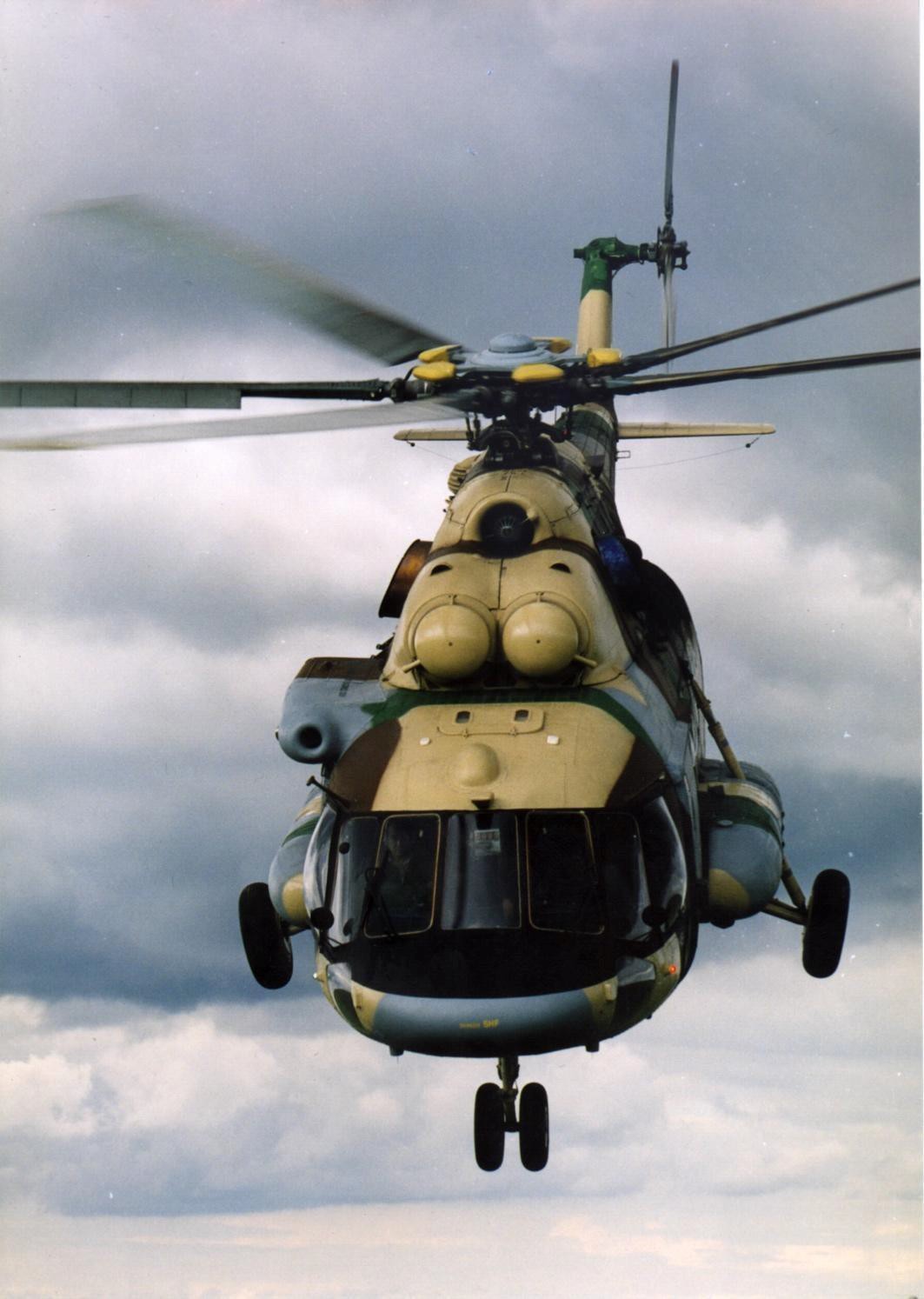 Fig 1-1. Mi-171E multipurpose helicopterMAIN PERFORMANCE DATAWeight parameters (ISA)The performance presented here are given for the helicopter operated under standard atmospheric conditions.WeightNormal takeoff weight	11100 kgMaximum takeoff weight	13000 kgPayload:normal	2000 kgmaximum inside the cargo compartment	4000 kgon the external cargo sling (if installed)	4500 kgMaximum indicated air-speed of horizontal flight at altitudes of 0 to 1000 m: at normal takeoff weight	250 km/hat maximum takeoff weight	230 km/hMinimum indicated airspeed of horizontal flight:at altitudes up to 5000 m	60 km/hCruising indicated airspeed at altitudes of 0 to 1000 m:at normal takeoff weight	220 to 240 km/hat maximum takeoff weight	205 to 215 km/hService ceiling in ground effect (Anti-Ice and DPD are switched off): at normal takeoff weight 11100 kg	6000mat maximum takeoff weight 13000 kg	4800mHovering ceiling out of ground effect (Anti-Ice and DPD are switched off): at normal takeoff weight 11100kg	4500 mat maximum takeoff weight 13000kg	1500 mPractical ceiling:at normal takeoff weight	6000 mat maximum takeoff weight	4800 mGeometrical dataGeneral data at normal takeoff weight of 11100 kg Helicopter length:without main and tail rotors	18,989 mwith rotating main and tail rotors	25,352 mHelicopter height:without tail rotor	4,865 mwith rotating tail rotor	5,544 mGround clearance	0,445 mMain RotorMain rotor diameter	21,294 mNumber of main rotor blades	5Direction of main rotor rotation(as viewed from below)	counter-clockwiseTail RotorTail rotor diameter	3,908 mNumber of tail rotor blades	3Direction of tail rotor rotation(as viewed from the side of tail rotor)	counter-clockwiseLanding GearMain landing gear wheel track	4,510 mLanding gear wheel base	4,281 m2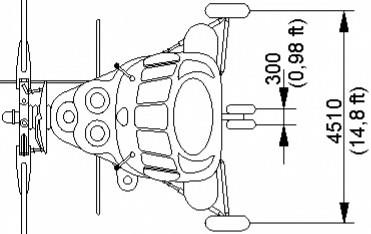 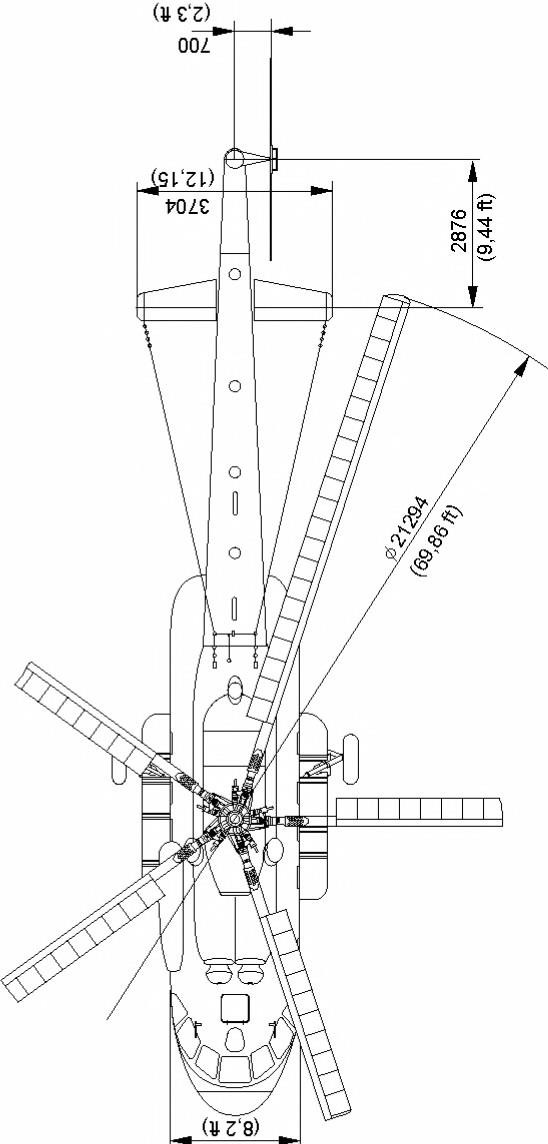 a,   2(aX,)   <")•(~X) ~N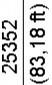 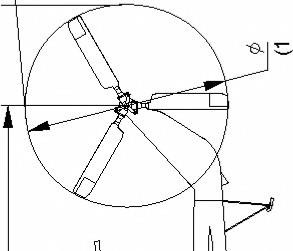 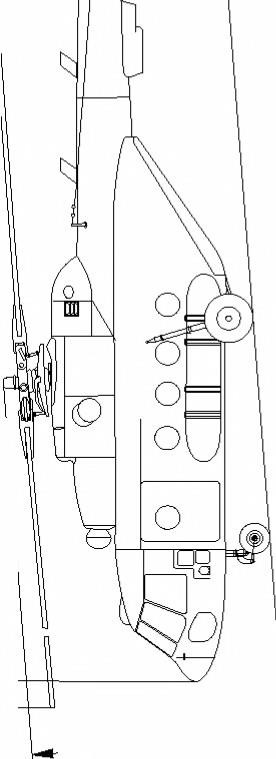 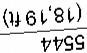 9SLVODS~Load data in main version of applicationTable 2.1.Notes:Fuel mass does not include 54 kg of fuel, which comprises:4 kg (trapped fuel) is included in the weight of empty helicopters;20 kg (unusable fuel) is included in the weight of operational items; 30 kg – weight of fuel, used on the ground prior to helicopters takeoff.Mass of one crew member – 80 kg.The breakdown of weights and CG positions of equipment and loading components, as well as the calculation of CG at takeoff and of extreme CG positions of helicopter in flight are given in the Weight and Balance Instructions.If necessary, the oxygen equipment for the crew (3 sets) with total weight of 11,5 kg+ one set with two masks may be installed, which are included in load (medevac role).2.4 Cargo compartment Basic DataVolume, cu. m	25.0Length (on the floor), m	5.34Width, m	2.34Height, m	1.8Portside sliding widened doordoorway size	1,405x1,215 mStarboard sliding doordoorway size	1,405x0,825 mRear ramp sizes	1,500x2,300 mThe cargo compartment is comfortable and provides all necessary comfort for passengers. Fire – resistant materials are used for the cabin. To maintain normal temperatures, air purity in the cabin, to reduce noise, the helicopter is equipped with air conditioning, ventilation or heating systems and it is made heat-and –sound proof.Cargo CarryingIf necessary, the helicopter can carry loads in the cargo cabin. The cargo can be loaded into the cabin through the doors or through the open ramp.Depending on the amount of cargo to be carried, the required number of the seats is folded to accommodate it. The cargoes are tied down to the tie-down fittings located on the floor.Any long-size bulky loads can be carried on the external sling. The helicopter is provided with external sling load system of up to 4500 kg lifting capacity (fitted as option equipment, standard capacity is 3000kg).The helicopter fuselage is an all-metal structure made up of a nose portion, central portion, tail boom and tail boom pylon. The stabilizer is installed on the tail boom to provide the required stability and controllability.left sliding widened door -	1,405 x 1,215 m right sliding door size -	1,405 x 0,825 mIn the rear part of cargo compartment is installed hydraulic driven ramp (Fig 2-2).The ramp is designed for rolling wheeled transport means, rapid airdrop and long-size loads carriage, embarkation disembarkation of stretches with injured.Operation of ramp is performed by the independent hydraulic system. Hydraulic system is filled with АМГ-10 oil that fills the hydraulic cylinder that enables opening and closing of ramp. Ramp is locked by hydraulic lock and is operated automatically as well as by manual pump (in case of automatic failure). The ramp is a high performance advantage during loading and unloading.Ramp opening time is	4,5 sec Ramp closing time is	5 sec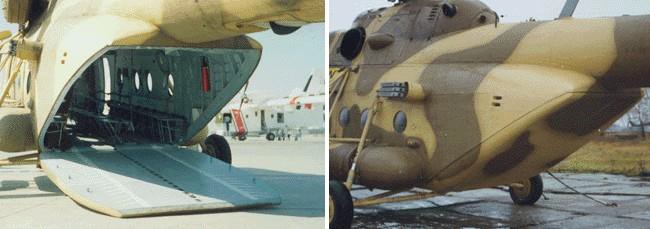 Fig. 2-2. Hydraulic driven rampMi-171E SPECIFICATIONThe present standard delivery set list includes the main vendor items, which are used in the helicopter.The Supplier reserves the right to replace the equipment indicated in the Specification with equivalent advanced equipment.Table 3-1LIST OF MAJOR VENDOR ITEMS INSTALLED ON MI-171Е HELICOPTERПЕРЕЧЕНЬ ОСНОВНЫХ КОМПЛЕКТУЮЩИХ ИЗДЕЛИЙ УСТАНАВЛИВАЕМЫХ НА ВЕРТОЛЕТЕ МИ-171ЕOPTIONAL EQUIPMENTSERVICE LIFE AND OVERHAULTable 5-1COMMERCIAL CONDITIONSHelicopter and equipment Price of Basic HelicopterIndicated above prices shown according to delivery terms FCA, Middle East (Incoterms' 2000).The final prices will depend on time of delivery, additional equipment, terms of delivery, terms of payment and will be determined during the signing of contract.Helicopters and Equipment WarrantyThe Seller guarantees that the quality of the helicopter and equipment corresponds in full to the current Russian standards and technical conditions for Mi-171E helicopters manufacturing.The guarantee period under the present proposal is as follows:for the Helicopter - 12 (twelve) months since the date of signing of the Acceptance certificate or 300 (three hundred) flying hours, whichever occurs earlier;for  all  the  Equipment  -  12  (twelve)  months  since  the  date  of  signing of the Acceptance certificate.Terms of paymentPayment for the helicopter and equipment should be fulfilled as follows:20% of the total cost of the goods shall be paid by the Buyer before the inspection, 88% shall be paid after the Seller provides an export license.The final version of the order of payment will be settled during the delivery terms.CONTENTSPage1 GENERAL INFORMATION32 MAIN PERFORMANCE DATA52.1 Weight parameters52.2 Geometrical Data62.3 Load data in main version of application82.4 Cargo compartment93 Mi-171E SPECIFICATION114 OPTIONAL EQUIPMENT195 SERVICE LIFE AND OVERHAUL206 COMMERCIAL CONDITIONS206.1 Helicopter and equipment206.2 Helicopters and Equipment Warranty216.3 Terms of payment21NLoad componentsTransport versions of applicationTransport versions of applicationNLoad componentsCargo up to 4000 kginside the cargo compartmentCargo up to 4500 kg onexternal sling load system1Empty helicopters in standardcomplement644564452Empty helicopters with operational items (particular weight is specified inthe Log book of helicopter)751475143Full load548647543a) Operational items (with crew)3323543pilots (2)1601603flight engineer80803oil72723unusable fuel20203passenger seats--3carpets on the floor--3external sling load-223b)fuel (density 0,774 kg/l)139613963in service fuel tank3463463in main fuel tanks105010503c)payload375830003- passengers (26 persons)--3baggage (15 kg per passenger)--3cargo inside cargo compartment with3lashing items3758-3cargo on external load with sling and-30003cable-30004Takeoff weight of helicopters (withKO-50 heater)1300012264№Тип изделияDescriptionUnit/Ед. изм.Q-ty(Кол.)1. Power plant and transmission1. Power plant and transmission1. Power plant and transmission1. Power plant and transmission1. Power plant and transmission1. Power plant and transmission1. Power plant and transmission1. Силовая установка и трансмиссия1. Силовая установка и трансмиссия1. Силовая установка и трансмиссия1. Силовая установка и трансмиссия1. Силовая установка и трансмиссия1. Силовая установка и трансмиссия1. Силовая установка и трансмиссия1.1246-1517-000Tail gear boxTail gear boxpc11.28-1930-000 сер.028-1930-000 сер.02Main rotor hubMain rotor hubpc11.38-1950-000Swash plateSwash platepc11.48A-1515-000Intermediate gear boxIntermediate gear boxpc11.58A-1516-000Tail rotor drive shaftTail rotor drive shaftpc11.68A-6311-00Fanpc11.78A-6314-00Fan drive cardan shaftFan drive cardan shaftpc11.88АМТ-1250-00Vibration damperVibration damperpc11.9АИ-9ВEngineEnginepc11.10ВР-14Main gear boxMain gear boxpc11.11РТ-12-6-2сер.TemperaturecontrolTemperaturecontrolpc21.12ТВ3-117ВМEngineEnginepc21.12.1ЭРД-3ВМ-2сpc22. Fuel and oil equipment2. Fuel and oil equipment2. Fuel and oil equipment2. Fuel and oil equipment2. Fuel and oil equipment2. Fuel and oil equipment2. Fuel and oil equipment2. Топливное и маслянноеоборудование2. Топливное и маслянноеоборудование2. Топливное и маслянноеоборудование2. Топливное и маслянноеоборудование2. Топливное и маслянноеоборудование2. Топливное и маслянноеоборудование2. Топливное и маслянноеоборудование2.111ТФ30СМ-0Fuel filterFuel filterpc12.2463БElectr. centrifugal pumpElectr. centrifugal pumppc12.35349TCooler blockCooler blockpc22.4610200АSolenoid valveSolenoid valvepc12.5766300A-1-TFloat valveFloat valvepc12.6768600МАFuel shut-off valveFuel shut-off valvepc32.6.1ЭПВ-150МТ 2сер.ЭПВ-150МТ 2сер.electric actuatorelectric actuatorpc32.7ЭЦН-91СElectric centrifugal pumpElectric centrifugal pumppc23. Control and hydraulic system3. Control and hydraulic system3. Control and hydraulic system3. Control and hydraulic system3. Control and hydraulic system3. Control and hydraulic system3. Control and hydraulic system3. Система управления игидравлическая система3.1246-3904-000 сер. 01Tail rotorpc13.1.1246-3925-00tail rotor blade (3 pc), setpc13.28AT-2710-00Main rotor blades (5 pc), setpc13.38Д2.966.017-2Hydraulic filterpc23.4ЭMT-2MSolenoid brakepc33.5ФГ11БНFilterpc23.6ГA-172-00-2/TLock-out valvepc13.7ГА-192TSolenoid valvepc63.8ГА-59/1Emergency power supply valvepc13.9ГА-74M/5Solenoid operated two-position valvepc23.10ГА-77ВPump relief valve, automaticpc23.11КАУ-115АМHydraulic boosterpc43.12МП-100М-2сер.Electric actuatorpc23.13МСТ-25APressure switchpc13.14МСТ-30APressure switchpc13.15НШ39MGear pumppc23.16ОК-10АCheck valvepc43.17ПР-15,875-2300-1-67Chain, 67 linkspc13.18РУ-2Stickpc23.19СПУУ-52Tail rotor pitch limit system:pc13.19.1БУ-32control unitpc13.19.2ДОСfeedback transducerpc13.19.3ИКД27Да-400-830pressure indicator setpc13.19.4П-1 (П-1Тр)temperature bulbpc14. Airframe, landing gear and pneumatic equipment4. Фюзеляж, шасси и пневмосистема4.1595х185 Модель 14Tire of nose LGpc24.2865х280 Модель 1АTire of main LGpc24.38A-4101-00Б-1Main L.G. shock strutpc14.48A-4101-00Б-2Main L.G. shock strutpc14.58A-4201-00ANose L.G. shock strutpc14.6АК-50T1 сер.3Compressorpc14.7В8БП-000Heated windshieldpc24.8K2 116Wheel 595x185pc24.9KТ 97-310Wheel 865х280pc24.10KT97-220-1,-2Brake of wheelpc24.11УП25/2Pressure reducing valvepc14.12УПO3/2MPneumatic control unitpc14.13В24-4301-100-7Tail bumper shock strutpc15. Fire extinguishing, anti-icing,heating and air conditioning equipment5. Противопожарнoe, противооблединительное, отопительное ивентиляционное оборудование5.11-4-4Fire extinguisher:pc25.1.11-2-4-210bottlepc25.1.2ПГКцvalve fireextinguisher squib control headpc85.1.3MA-250Mpressure gaugepc25.21919TControl shutterpc25.2.1ЭПВ-50БТ сер.2electric actuatorpc25.38АТ-7420Tail rotor slip ringpc15.4ДВ-302TElectric fanpc35.5ЭВ-0,7-1640Electric fanpc45.6ОР1-2,0-20-30Fire extinguisherpc25.7СО-121ВМ вар."A"Ice detectorpc15.8ССП-ФK сер.2Fire detection and warning systempc25.9ТСВ36М313Rotor slip ringpc16. Electrical and commutationequipment6. Электрическое и коммутационное оборудование6.1АПД-78АAuto unit for engine startpc16.2АПД-9ВStart control panelpc16.3АПШ-3МBus selector switchpc26.4АЗП-А2Circuit breakerpc16.5Б3УНП355ГProtection unitpc26.6БЧФ-208Phase-sequence unitpc16.7БРН120Т5А-3СUnit-regulatorpc26.8БСГО400АUnitpc16.9БТТ40БТUnit transformerpc26.10ВУ-6БRectifierpc26.11ДМР-200ДDeferential relaypc16.12ДМР-200ВУIntegrated devicepc26.13ЭПK-2T-60Windshield wiperpc26.14ГТ40ПЧ8ВGeneratorpc26.15ПМК-21ТВ сер.3Timer boxpc16.16ПТС-800БМ3-phase static inverterpc16.17РМ-355ГGimbalpc26.18РН-120УVoltage regulatorpc16.19С-1Warning hornpc16.20СНП-1Power fail relaypc16.21СПО-9Static converterpc16.22ТЭР-1МAuto temperature controlpc66.23TН-115-7,5Transformerpc16.24TP-100/2Transformerpc26.25TP-115/36Step down, transformerpc26.26TС310С04БTransformerpc26.27ТФ1-75.150/1АTransformerpc26.28ТФ1-25.50.100/1ATransformerpc46.29ШРАП-500Кpc17. Lights equipment7. Светотехническое оборудование7.1ФПП-7МSearch / landing lightpc27.1.1ЛФЛ27-450-5lightpc27.2МСЛ-3 2сBeacon alarm lamppc27.3ПБС-1Dome lightpc67.4СБКCabin lightpc17.5СМ-1БLightpc17.6ОПС-57Formation lightpc37.7ХС-62Tail lightpc17.8БАНО-64Forward navigation lightpc27.9ФР-100Lightpc27.10П-39Dome lightpc87.11СУ-2pc48. Engines and gear box monitoringequipment8. Приборы контроля двигателей и редуктора8.12ИА-6Exhaust gas temperature indicating system, consists of:pc18.1.12УТ-6Кdouble temperatureindicatorpc18.1.22УЭ-6Б сер. 2double electronic amplifierpc18.1.3ПК-6blockpc28.2Д-1М У2Transmitterpc28.3Д-2М У2Transmitterpc28.4ИВ-500Е сер.2Vibration indicating system, consistsof:pc18.4.1УсС-6 сер.2matching devicepc28.4.2МВ-03-1piezoelectric transducerpc28.4.3БЭ-9Е сер.2electronic unitpc18.5ИТЭ-1Tachometerpc28.6ИТЭ-2Tachometerpc28.7ИД-3Inductive sensorpc18.8ИМД-8Induction pressure transmitterpc28.9ИД-8Induction pressure trans-mitterpc18.10МСТВ-2,5СPressure switch heat resistant and shakeproofpc18.11П-77 вар.2Temperaturesensorpc18.12САС-4-9Warning and caution system, consists of:pc18.12.1БАП-1warning signal unitpc28.12.2БУ-1caution signal unitpc18.12.3БК-7switching unitpc18.13ТСТ-282СThermometerpc18.14ТУЭ-48Elect. resistance thermometer in assy:pc18.14.1П-1temperature bulbpc18.15УП-21-15position indicator in assy:pc18.15.1ДС-11syncro control transmitterpc18.15.2ИП-21-15condition indicator of airplane rotor elementspc18.16УИ1-3КPressure indicator single-needlepc18.17УИ3-3К3-point indicatorpc28.18УИ3-6К3-point indicatorpc19. Fuel, hydraulic, pneumatic and electric systems monitoring equipment9. Приборы контроля топливной,гидравлической, пневматической иэлектрической системы9.1A-2Ammeterpc39.2В-1Voltmeterpc19.3ВФ-0,4-150Voltmeterpc19.4ИД-100Inductive pressure gaugepc29.5МА-60Pressure gaugepc19.6MВУ-100KPressure gaugepc19.7СД-29АPressure switchpc39.8СКЭС-2027БAviation electrical kerosene meterpc19.9УИ1-100КPressure indicator (from DIM-100 set)pc210. Flight and navigation equipment10. Пилотажно-навигационное оборудование10.1АЧС-1М или Revue Thommen B18-956.22.28.2.FRAirborne clockpc110.2АГБ-96ДGyro horizonpc210.3AГБ-96РGyro horizonpc110.4АП-34Б сер.2Autopilot, consists of:pc110.4.16C2.390.007-3 сер.1control panelpc110.4.26С2.399.000control unitpc110.4.36С2.553-002pitch, roll, yaw speedforce-balance transducerspc210.4.4БУНПП-В сер.1flight-navigatuion instrument amplifiers blockpc110.4.5ДУС (1209 Г,Е,К)rate gyropc310.4.6ИН-4trim indicatorpc110.4.7КВ-11altitude controllerpc110.5БФ-34 парт. АFilter blockpc110.6БКК-18Attitude monitorpc110.6.1БКК-18Gimbalpc110.7БМП сер.2Mechanical transition unitpc110.8БС-34-1Coupling unitpc110.9БСГOperational status signal unitpc110.10ВК-53Э-РВ сер. 5Erecting cut-outswitchpc110.11ГМК-1ГЭCompass system, consists of:pc110.11.1АС-1synchronizerpc110.11.2БС-1coupling unitpc110.11.3ГА-6gyro unitpc210.11.4ИД-3sensor inductivepc110.11.5КМ-8compensatorpc110.11.6ПУ-27Эcontrol panelpc110.11.7УГР-4-УК сер.3indicatorpc210.12ИКД27Да-220-780Pressure indicator setpc210.13КИ-13КАLiquid magnetic compasspc110.14КЗСПIAS controllerpc110.15ПВД-6MPitot-static tubepc210.16УС-450К сер.2Speed indicatorpc210.17ВАР-30МК сер.4Rate-of-climbindicatorpc210.18ВД-10К (ВK) сер.2Altimeterpc211. Вспомогательное оборудование11.1АДИС-2-2Accelerometerpc111.2АДИС-2-3Accelerometerpc111.3АЛМАЗ-УПМVoice information reporting systempc111.4БУР-1-2 сер.2Flight data recorderpc111.4.1ПУ-25-1control panelpc111.4.2ЗБН-1-3 сер 3protected recorder unitpc111.4.3БСПИ-4-2 сер.2flight data recorderpc111.4.4РА-37Кgimbalpc111.5ДПСМ-1Transmitterpc111.6ДВ-15МВ сер.2Altitude transmitterpc111.7ИР-117МEPR indicator:pc111.7.1ДВКaltitude transmitterpc111.8М11АModuluspc211.9МУ-615А сер.1Angular displacement transmitterpc811.10П-503БVoice recorderpc111.11ТВ-19(T)Thermometer, consists of:pc111.11.1ТВ-1electric thermometer indicatorpc111.11.2П-9(Т)temperature bulbpc311.12ТВ-45КThermometerpc111.13ЭКСР-46Flare pistol, consists of:pc211.13.17-К-991cassettepc111.13.27-П-662кcontrol panelpc112. Radio navigation equipment12. Радионавигационное оборудование12.1А-037 исп.04Radio altimeterpc112.2АРК-15М вар.14Automatic direction finderpc113. Radio communication equipment13. Радиосвязное оборудование13.1ОРЛАН-85СТRadio stationpc113.2СПУ-7 лит.119Interphone systempc113.3Прима-КВRadio stationpc1№Обозначение DesignationНаименование/ Descriptionкол-во Q-ty1КО-50Керосиновый обогреватель (верхнего расположения)/ Kerosene heater (overhead)1 pc28АМТ-6102-6000,8АМТ-6101-7000Протектирование подвесных топливных баков и расходного / Self-sealing for external fuel tanks and expendable1 set38АМТ.9611.000.903Внешняя подвеска с гидравлическим весоизмерителем, с ограждениями, установочными деталями и 3-ей фарой / External load sling system with hydraulic weight indicator, guards, fixtures, and the 3rd headlight1 set4ККО-ЛС2Комплект кислородного ККО-ЛС2 оборудования с маской КМ-32АГ, 3 к-та / KKO-ЛС2 oxygen equipment set with KM-32АГ mask1 set5Адаптация кабины пилотов и внешнего светотехническогооборудования под применение очков ночного видения / Cockpit and outer lights adaptation for night vision goggles1 set6Бронеплиты для защиты экипажа, расходного топливного бака и агрегатов системы управления / Armour plates for the protection of the crew, expendable fuel tanks and flight control system components1 set7Varta Ni-CdАккумулятор Varta Ni-Cd / Varta Ni-Cd storage battery1 set8«ОРЛАН-85СТ»Радиостанция (резервная) / Radio Station (standby)1 set98АТ-0388-100Правая уширенная дверь / Right enlarged door1 pc10171М.0700.0000.000Рампа электрогидравлическая с люком (взамен створок) / Electro hydraulic ramp with hatch (instead of clamshell doors)1 set11ТУ-80АМТ-23Десантные сидения (20 шт.) / Troop seats (20 pc.)1 set12298.9420.150CБДополнительный средний ряд десантных сидений, 10 мест / Additional middle raw of troop seats, 10 pc1 set138АМТ.9626.1000СББортовая стрела с лебедкой ЛПГ-150 по левому борту / Portside cargo jib with ЛПГ-150 hoist1 set14Спасательное оборудование для работы с ЛПГ-150 / Rescue equipment for ЛПГ-1501 set158АМТ-6840-00-01/02Экранно-выхлопное устройство / Exhaust-heat suppressors1 set16СПУ-7Переговорное устройство / Interphone system1 set178АМТ-6102-550Правый подвесной бак увеличенной емкости (взамен стандартного) / Starboard external fuel tank of enhanced capacity (unstead of standart)1 pс188АМТ-0325-000Трос короткий для десантирования через левую сдвижную дверь / Short cable for rappeling through the portside sliding door1pc198АМТ-0327-001Трос длинный для десантирования через правую сдвижную дверь / Long cable for rappeling through the starboard sliding door1pcService lifeService lifeService lifeService lifeService lifeService lifeService lifeService lifeTime befor 1st overhaulTime befor 1st overhaulTBOAssigned service lifeAssigned service lifehrsyearshrsyearshrsyearsFuselage150071500150077000 *25 **Engine TV3-117VM2000620002000-6500-Engine AI-9V150061500150066000-Main gearbox VR-14100061000100063000-Main rotor hub150071500150073000-All metal blade----20007DenominationPrice per Unit FCA, EURQuantity AvailableTotal price EURBrand new MI-171E in standard transport version equipped with rear ramp, star board sliding door and widened port side sliding door, fuel tanks of increased capacity, main rotor blades of metal design, standard radio-communication, navigation and other equipment, TV3-117VM engines, with Individual set (1:1) of spare parts, tools and ground support, technical publications in English, painted in accordance with Buyer’s request.€ 19’749’000.-3Units€ 59’247’000.-